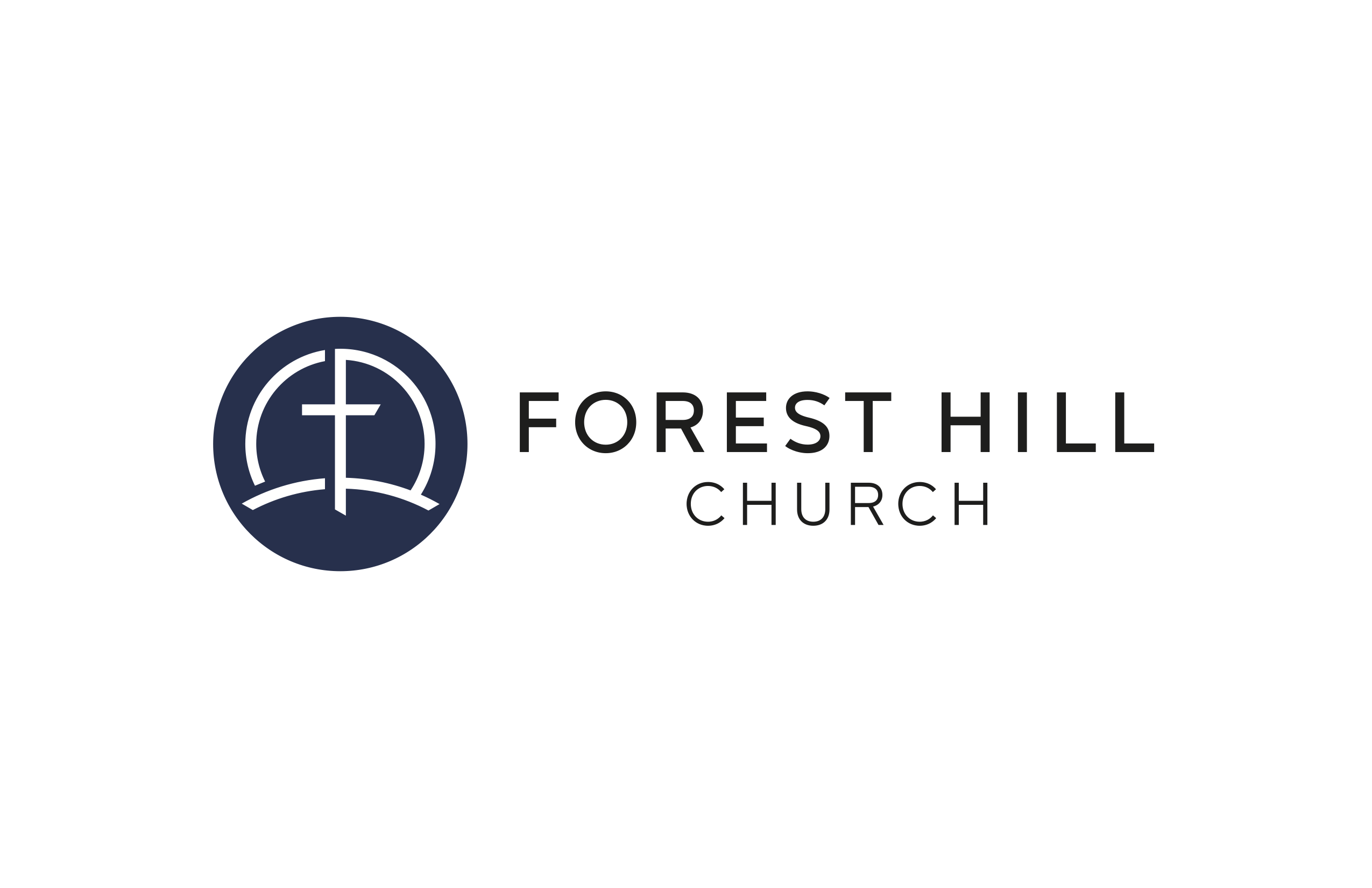 FHC WaiverThe FHC Liability Waiver is a required form, which must be completed online. Even if you have traveled on other GoGlobal trips, a new waiver is required for each trip. Please click on the link below to complete the waiver.https://na3.docusign.net/Member/PowerFormSigning.aspx?PowerFormId=d968b0cd-0e17-460f-bda3-dddfd072c5b8If you have any questions, please contact Alison Reilley at Alison.Reilley@foresthill.org. 